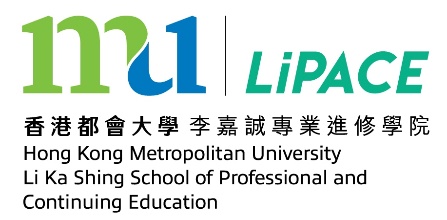 香港都會大學長者學苑「長青活學計劃」卓越學員獎提名指引前言「長青活學計劃」卓越學員獎由香港都會大學長者學苑舉辦，目的為嘉許於「長青活學計劃」課程中表現優秀的學員，以及其正面積極的學習和生活態度。此外，學苑希望透過是次獎項提高社會人士對「長青活學計劃」的了解及關注。候選人資格必須為本苑「長青活學計劃」註冊學員；及曾於2023年1月、5月及9月學期 修畢最少一個科目；本苑可全權決定候選人是否符合候選資格。提名人資格必須為本苑「長青活學計劃」註冊學員之親友或同學或導師。提名人於提名候選學員前，必須先獲候選人同意。提名期由2024年4月17日起至2024年5月10日期間接受提名。提名方法由提名人負責填寫提名表格，並於提名限期或之前將填妥的表格正本及任何相關文件交回香港新界葵涌荔景山路201-203號香港都會大學「長者學苑」辦事處課程統籌收(信封面註明：卓越獎項提名)資料不全或逾期申請恕不受理。若以郵遞方式提交申請，則以郵戳日期為準。如有需要，可另加紙張或提交其他資料(如課堂習作等)作為補充。評審機制所有提名將由本苑的遴選委員會進行評選，得獎學員將獲頒授嘉許狀。如有需要，遴選委員會將邀請候選人會面或要求候選人提交所需資料。本苑擁有最終評選決定權。評審標準對學習充滿熱誠及投入感；持續地參與本計劃的活動；可以把知識及實踐結合；能積極思考及解決問題。個人資料的收集及使用所有提交的資料將保密處理。所有遞交之提名表格有有關文件，將不獲發還。本表格內所填報的個人資料將供本苑、評審團、獲本苑委任的任何人士、機構或代理人評審「長青活學計劃」卓越學員獎提名之用，並將用作分發、發佈、印行及 ／或複製，以推廣正面積極的學習和生活態度。查詢電話：29152380(按2-0)電郵：elderacademy@hkmu.edu.hk為恪守保密及公平原則，於評審程序啟動後至評審結果公佈前，本苑將不會回應任何有關評審決定的查詢。香港都會大學長者學苑「長青活學計劃」卓越學員獎提名表格第一部份：提名人資料中文姓名 		：　　　　　　　　　　　　　　　　　　　　　　　　　　　　　與候選人之關係	：　　　　　　　　　　　　聯絡電話		：　　　　　　　　　　　　第二部份：候選學員資料中文姓名 		：　　　　　　　　　　　　　　　　　　　　　　　　　　　　　學生證編號		：　　　　　　　　　　　　　　　　　　　　　　　　　　　　　修讀科目名稱	：　　　　　　　　　　　　　　　　　　　　　　　　　　　　　　　　　　　　修讀科目編號	：　　　　　　　　　　　　　　　　　　　　　　　　　　　　　　　　　　　　　　　　修讀學期		：　　　　　　　　　　　　　　　　　　　　　　　　　　　　　　　　　　　　　　　　　　　　　　　　　　　　　　　　　　　　　　　　　　　　　　所屬協辦機構名稱：　　　　　　　　　　　　　　　　　　　　　　　　　　　　　　　　　　　　　　　　　　　　　　　　　　　　　　　第三部份：提名原因　(請提名人詳述候選學員如何達到評選標準) (如有需要，可另加紙張或提交其他資料補充)　第四部份：聲明1. 本人謹此聲明在本表格及隨附文件所載一切資料，依本人所知均屬真確，並無遺漏。否則，本人明白本苑有權保留／取消候選人之參與及得獎資格，以及保留一切追究的權利。2. 本人明白及同意本苑使用在本表格及各附件中所提供之資料作為評審「長青活學計劃」卓越學員獎及作其他有關用途。3. 本人已獲得候選人同意及參與是次提名「長青活學計劃」卓越學員獎。4. 本人願意遵守香港都會大學長者學苑具有是次評審之最後決定權。提名人簽署日期